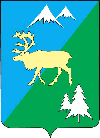 ПОСТАНОВЛЕНИЕАДМИНИСТРАЦИИ БЫСТРИНСКОГО МУНИЦИПАЛЬНОГО РАЙОНА684350, Камчатский  край, Быстринскийрайон, с. Эссо, ул. Терешковой, 1,                                                                    тел/факс 21-330                                                                                                http//:essobmr.ru   admesso@yandex.ruот 04.07.2022 г № 229руководствуясь частью 6 статьи 33 Устава Быстринского муниципального районаПОСТАНОВЛЯЮ:Внести в приложение к постановлению администрации Быстринского муниципального района от 06.05.2022 г. № 150 «О муниципальной комиссию по обследованию жилых помещений инвалидов и общего имущества в многоквартирных домах, в которых проживают инвалиды, в целях их приспособления с учетом потребностей инвалидов и обеспечения условий их доступности для инвалидов на территории Быстринского муниципального района» (далее-Комиссия) изложив его в редакции согласно приложению к настоящему постановлению.Настоящее постановление вступает в силу после его подписания.Врио Главы Быстринского муниципального района		                                              А.В. Прокина_____________________________________________________________Разослано: дело, ООИСЗН, КГАУ СЗ БКЦСОН, Прокина А.В., Соболева М.И., Банаканова Л.М., Максутова М.А.. Редутова С.И.Приложение  к Постановлению администрации Быстринского муниципального районаот 06.05.2022 №150 Приложение  к Постановлению администрации Быстринского муниципального районаот 04.07.2022 №229 Состав муниципальной комиссии по обследованию жилых помещений инвалидов и общего имущества в многоквартирных домах, в которых проживают инвалиды, в целях их приспособления с учетом потребностей инвалидов и обеспечения условий их доступности для инвалидов на территории Быстринского муниципального районаЛицо, курирующее данное направление служебной деятельности _________________ Кулешова Г.С.   04.07.2022 г.     						(подпись, Фамилия, инициалы, дата)Исполнитель документа ___________________ Кулешова Г.С.   04.07.2022 г.     О внесение изменений в приложение к постановлению администрации Быстринского муниципального района от 06.05.2022 № 150 «О муниципальной комиссии по обследованию жилых помещений инвалидов и общего имущества в многоквартирных домах, в которых проживают инвалиды, в целях их приспособления с учетом потребностей инвалидов и обеспечения условий их доступности для инвалидов на территории Быстринского муниципального района»Председатель комиссии:Председатель комиссии:Председатель комиссии:Полежаев Дмитрий Александрович-Заместитель Главы администрации Быстринского муниципального района по вопросам ЖКХ строительства, управления имуществом, безопасности дорожного движения и другим административно-хозяйственным вопросамЗаместитель председателя комиссии:Заместитель председателя комиссии:Заместитель председателя комиссии:Кулешова Галина Сембаевна-Врио начальника отдела образования и социальной защиты населения администрации Быстринского муниципального районаСекретарь комиссии:Секретарь комиссии:Секретарь комиссии:Соболева Мария Иннокентьевна--начальник отдела по строительству и архитектуреЧлены комиссии:Члены комиссии:Члены комиссии:Кожевина Наталья БорисовнаСоветник по строительству и архитектуреБанаканова Лариса Марковна-Председатель Комитета по управлению муниципальным имуществомМаксутова Марина Александровна-Консультант отдела по ЖКХ и работе с населениемРедутова Светлана Ивановна-Директор КГАУ СЗ «БКЦСОН» (по согласованию)